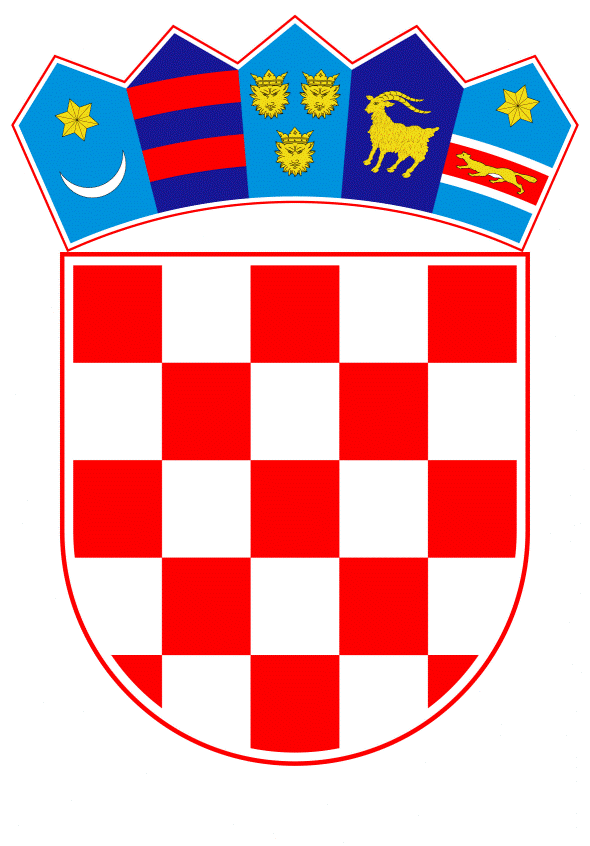 VLADA REPUBLIKE HRVATSKEZagreb, 12. rujna 2019._____________________________________________________________________________________________________________________________________________________________________________________________________________________________Banski dvori | Trg Sv. Marka 2 | 10000 Zagreb | tel. 01 4569 222 | vlada.gov.hrPRIJEDLOG ZAKONA O IZMJENAMA I DOPUNI ZAKONA O UDRUGAMAI.	USTAVNA OSNOVA ZA DONOŠENJE ZAKONA	Ustavna osnova za donošenje ovoga Zakona sadržana je u odredbi članka 2. stavka 4. podstavka 1. Ustava Republike Hrvatske (Narodne novine, br. 85/10 – pročišćeni tekst i 5/14 – Odluka Ustavnog suda Republike Hrvatske). II.	OCJENA STANJA I OSNOVNA PITANJA KOJA SE TREBAJU UREDITI ZAKONOM, TE POSLJEDICE KOJE ĆE DONOŠENJEM ZAKONA PROISTEĆI 	Ustav Republike Hrvatske (članak 43.) jamči pravo na slobodno udruživanje građana radi zaštite svojih probitaka ili zauzimanja za socijalna, gospodarska, politička, nacionalna, kulturna ili druga uvjerenja i ciljeve. Pravo slobodnog udruživanja ograničeno je zabranom nasilnog ugrožavanja demokratskoga ustavnog poretka, te neovisnosti, jedinstvenosti i teritorijalne cjelovitosti Republike Hrvatske.Zakonom o udrugama (Narodne novine, br. 74/14 i 70/17) uređeno je osnivanje, pravni položaj, djelovanje, registracija, financiranje, imovina, odgovornost, statusne promjene, nadzor, prestanak postojanja udruge sa svojstvom pravne osobe, te upis i prestanak djelovanja stranih udruga u Republici Hrvatskoj, ako posebnim zakonom nije drukčije određeno. Sukladno tome Zakonu, udruge se upisuju u Registar udruga Republike Hrvatske (u daljnjem tekstu: registar udruga), pri uredima državne uprave u županiji, odnosno gradskom uredu Grada Zagreba nadležnom za poslove opće uprave, prema sjedištu udruge. Navedeni uredi nadležni su i za vođenje Registra stranih udruga u Republici Hrvatskoj (u daljnjem tekstu: registar stranih udruga) u koji se upisuju strane udruge, prema sjedištu. U Nacionalnom programu reformi 2019. u okviru reformskog prioriteta „Unaprjeđenje javne uprave“ koji uključuje mjeru „Decentralizacija i racionalizacija“ postavljen je cilj unaprjeđenja sustava državne uprave putem novog normativnog okvira kojim će se omogućiti učinkovitije obavljanje poslova državne uprave. Slijedom izvršavanja utvrđenih reformskih mjera i aktivnosti donesen je novi Zakon o sustavu državne uprave (Narodne novine, broj 66/19).Člankom 7. Zakona o sustavu državne uprave propisano je da se pojedini poslovi državne uprave određeni tim Zakonom, mogu povjeriti jedinicama lokalne i područne (regionalne) samouprave ili drugim pravnim osobama. Prema tome, pojedini poslovi državne uprave iz nadležnosti ureda državne uprave povjeravaju se jedinicama područne (regionalne) samouprave, odnosno županijama, osim poslova upravnog i inspekcijskog nadzora te nadzora zakonitosti općih akata koji se, ovisno o upravnom području, stavljaju u nadležnost tijela državne uprave temeljem posebnih propisa. Stoga se ovim Zakonom usklađuju pitanja vezana uz obavljanje poslova državne uprave povjerenih jedinicama područne (regionalne) samouprave, odnosno nadležnost upravnog tijela županije, odnosno Grada Zagreba za obavljanje povjerenih poslova pa je slijedom toga u cijelom tekstu valjalo uskladiti odredbe o obavljanju tih poslova.Ovim Zakonom se usklađuju i odredbe vezane uz obavljanje nadzora nad radom udruge, kao nadzora koji je usmjeren na praćenje prijava promjena koje su udruge dužne prijavljivati sukladno članku 27. važećeg Zakona, statusnih promjena, odnosno činjenica koje se odnose na prestanak djelovanja udruge. Isto tako, usklađuju se i odredbe o inspekcijskom nadzoru nad obavljanjem djelatnosti udruge kojima se ostvaruju ciljevi osnivanja udruge i nad obavljanjem gospodarskih djelatnosti udruge na način da te poslove državne uprave obavljaju nadležni inspektori ovisno o djelokrugu udruge, sukladno posebnim propisima.S obzirom na promjene u sustavu državne uprave slijedom kojih više nema podjele na prvostupanjska i središnja tijela državne uprave, u cijelom tekstu riječ „središnje“ u određenom padežu je brisana.Slijedom svega navedenoga potrebno je izmijeniti i dopuniti Zakon o udrugama kako bi se uspostavio normativni okvir za povjeravanje poslova upisa u registar udruga i registar stranih udruga, kao poslova državne uprave, jedinicama područne (regionalne) samouprave. III.	OCJENA I IZVORI SREDSTAVA POTREBNIH ZA PROVEDBU ZAKONA Provedba ovoga Zakona neće zahtijevati osiguranje dodatnih sredstava u državnom proračunu Republike Hrvatske.IV.	PRIJEDLOG ZA DONOŠENJE ZAKONA PO HITNOM POSTUPKUU skladu s člankom 204. Poslovnika Hrvatskog sabora (Narodne novine, br. 81/13, 113/16, 69/17 i 29/18) predlaže se donošenje ovoga Zakona po hitnom postupku. Nacionalnim programom reformi 2019., u okviru mjere 1.4.4. Decentralizacija i racionalizacija, s ciljem unaprjeđenja sustava državne uprave putem novog normativnog okvira kojim će se omogućiti učinkovitije obavljanje poslova državne uprave te profesionalizirati državnu upravu, predviđena je aktivnost 1.4.4.2. donošenje Zakona o sustavu državne uprave. Radi provedbe ove mjere, koja je započela stupanjem na snagu Zakona o sustavu državne uprave, kojim je pored ostalog predviđen prestanak rada ureda državne uprave u županijama te dužnosti pomoćnika ministra, potrebno je s navedenim uskladiti odredbe posebnih zakona kojima se uređuje navedeni sadržaj. Obzirom da je krajnju rok za provedbu ove mjere prosinac 2019. godine, te imajući u vidu rokove za usklađivanje s odredbama Zakona o sustavu državne uprave propisane prijelaznim odredbama tog Zakona, potrebno je da posebni zakoni stupe na snagu istodobno, 1. siječnja 2020. godine.		Budući da je usklađivanje potrebno izvršiti što prije u svrhu uspostave jedinstvenog pravnog poretka Republike Hrvatske i osiguranja koherentnog normativnog okvira kojim se na cjelovit način uređuje sustav državne uprave, predlaže se donošenje ovoga Zakona po hitnom postupku. KONAČNI PRIJEDLOG ZAKONA O IZMJENAMA I DOPUNI ZAKONA O UDRUGAMA  Članak 1.U Zakonu o udrugama (Narodne novine, br. 74/14 i 70/17), u članku 14. stavku 7. riječi: „tijelu državne uprave koje vodi registar udruga“ brišu se. Članak 2.U članku 19. podstavak 4. mijenja se i glasi: „- dostavlja zapisnik s redovne sjednice skupštine nadležnom upravnom tijelu županije, odnosno Grada Zagreba (u daljnjem tekstu: nadležno upravno tijelo) koje vodi registar udruga.“.Članak 3.U članku 22. stavci 3. i 4. mijenjaju se i glase: „(3) Udruge se upisuju u registar udruga pri županijama, odnosno Gradu Zagrebu, prema sjedištu udruge.(4) Registar udruga i registar stranih udruga su središnje elektroničke baze podataka koje se vode pri nadležnom upravnom tijelu jedinstveno za sve udruge, odnosno strane udruge u Republici Hrvatskoj.“.Članak 4.U članku 24. stavku 2. riječ: „središnjeg“ briše se.Članak 5.U članku 25. stavku 1. riječi: „Nadležni ured“ zamjenjuju se riječima: „Nadležno upravno tijelo“.U stavku 2. riječi: „nadležnog ureda“ zamjenjuju se riječima: „nadležnog upravnog tijela“.U stavku 5. riječi: „nadležni ured“ zamjenjuju se riječima: „nadležno upravno tijelo“.Stavak 7. mijenja se i glasi: „(7) Rješenje o upisu udruge koja je u statutu propisala obavljanje gospodarske djelatnosti nadležno upravno tijelo dužno je odmah po upisu u registar udruga dostaviti Ministarstvu financija, Poreznoj upravi.“.U stavku 8. riječi: „nadležni ured“ zamjenjuju se riječima: „nadležno upravno tijelo“.Članak 6.U članku 27. stavku 1. riječi: „nadležnom uredu“ zamjenjuju se riječima: „nadležnom upravnom tijelu“.U stavku 6. riječi: „nadležni ured“ zamjenjuju se riječima: „nadležno upravno tijelo“.U stavku 7. riječi: „nadležnog ureda“ zamjenjuju se riječima: „nadležnog upravnog tijela“.Članak 7. U članku 28. stavku 1. riječi: „nadležnom uredu“ zamjenjuju se riječima: „nadležnom upravnom tijelu“.Članak 8. U članku 29. stavku 1. riječi: „nadležnog ureda“ zamjenjuju se riječima: „nadležnog upravnog tijela“, a riječ: „središnje“ briše se.U stavku 2. riječ: „središnjeg“ briše se.Članak 9.Iza članka 29. dodaje se članak 29.a koji glasi: „Članak 29. aPoslove upisa u registar udruga i registar stranih udruga te vođenja registra udruga i registra stranih udruga obavlja nadležno upravno tijelo, kao povjerene poslove državne uprave.“. Članak 10. Naslov iznad članka 43. i članak 43. mijenjaju se i glase: „Nadzor nad radom udrugeČlanak 43.(1) Nadzor nad radom udruge, u smislu ovoga Zakona, obavljaju ovlašteni službenici nadležnog upravnog tijela.(2) Nadzor nad radom udruge iz stavka 1. ovoga članka posebno se odnosi na to prijavljuju li udruge, sukladno članku 27. ovoga Zakona, promjene statuta, naziva, adrese sjedišta, izbor osoba ovlaštenih za zastupanje i prestanak rada ili rabe li u pravnom prometu podatke o promjenama, odnosno postupaju li po promjenama prije nego što su upisane u registar udruga, rabe li naziv pod kojim su upisane u registar udruga, održavaju li sjednice skupštine i dostavljaju li zapisnike s redovnih sjednica skupštine udruge, vode li popis članova udruge na način propisan ovim Zakonom te jesu li prestale djelovati, sukladno članku 48. stavku 1. točkama 2., 3. i 6. ovoga Zakona.“.Članak 11.Naslov iznad članka 44. i članak 44. mijenjaju se i glase: „Postupak provođenja nadzora nad radom udrugeČlanak 44.(1) Ako službenik ovlašten za provedbu nadzora nad radom udruge utvrdi da je povrijeđen ovaj Zakon, ovlašten je rješenjem narediti otklanjanje utvrđenih nedostataka i nepravilnosti u određenom roku.(2) Rješenje iz stavka 1. ovoga članka ovlašteni službenik dužan je dostaviti tijelu državne uprave u čiji djelokrug spadaju ciljevi osnivanja udruge i tijelu državne uprave u čiji djelokrug spadaju gospodarske djelatnosti udruge, sukladno zakonu.“.Članak 12.Članak 45. mijenja se i glasi: „(1) Inspekcijski nadzor nad obavljanjem djelatnosti kojima se ostvaruju ciljevi osnivanja udruge i nad obavljanjem gospodarskih djelatnosti udruge obavljaju nadležni inspektori ovisno o djelokrugu udruge, sukladno posebnim propisima.(2) Popis članova udruge iz članka 12. stavka 4. ovoga Zakona mora biti dostupan inspektorima u obavljanju inspekcijskog nadzora.(3) Ako nadležni inspektor iz stavka 1. ovoga članka nad udrugom poduzme propisane mjere iz svog djelokruga, dužan je o tome odmah obavijestiti nadležno upravno tijelo.“.Članak 13.U članku 47. riječ: „središnje“ briše se.Članak 14.U članku 48. stavku 2. riječi: „nadležnom uredu“ zamjenjuju se riječima: „nadležnom upravnom tijelu“. 		U stavcima 3. i 4. riječi: „nadležni ured“ zamjenjuju se riječima: „nadležno upravno tijelo“.Članak 15.U članku 49. stavku 2. riječi: „Nadležni ured“ zamjenjuju se riječima: „Nadležno upravno tijelo“.U stavku 4. riječi: „nadležnog ureda“ zamjenjuju se riječima: „nadležnog upravnog tijela“.U stavku 6. riječi: „nadležnom uredu“ zamjenjuju se riječima: „nadležnom upravnom tijelu“.U stavku 8. riječi: „nadležni ured“ zamjenjuju se riječima: „nadležno upravno tijelo“.Članak 16.U članku 51. stavku 2. riječi: „nadležnom uredu“ zamjenjuju se riječima: „nadležnom upravnom tijelu“.U stavku 4. riječi: „nadležni ured“ zamjenjuju se riječima: „nadležno upravno tijelo“.Članak 17.U članku 52. stavku 1. riječi: „Nadležni ured“ zamjenjuju se riječima: „Nadležno upravno tijelo“.Članak 18.Naziv dijela i naslov iznad članka 54. i članak 54. brišu se.Članak 19.U članku 55. stavku 1. riječi: „nadležnom uredu“ zamjenjuju se riječima: „nadležnom upravnom tijelu“.U stavcima 2. i 3. riječi: „nadležni ured“ zamjenjuju se riječima: „nadležno upravno tijelo“.Članak 20. Ministar nadležan za poslove opće uprave uskladit će Pravilnik o sadržaju i načinu vođenja Registra udruga Republike Hrvatske i Registra stranih udruga u Republici Hrvatskoj (Narodne novine, broj 4/15) s odredbama ovoga Zakona u roku od 30 dana od dana stupanja na snagu ovoga Zakona.Članak 21.Ovaj Zakon objavit će se u Narodnim novinama, a stupa na snagu 1. siječnja 2020. godine.O B R A Z L O Ž E N J EUz članak 1.Ovim se člankom usklađuje izričaj propisan u članku 14. stavku 7. važećeg Zakona s odredbama Zakona o sustavu državne uprave. Budući da poslove upisa u registar udruga obavljaju nadležna upravna tijela županija, odnosno Grada Zagreba, a što se propisuje drugim odredbama ovoga Zakona, valjalo je, kao suvišne u ovoj odredbi, brisati riječi kojima je određeno nadležno tijelo za vođenje registra udruga. Uz članak 2. Ovim se člankom mijenja članak 19. podstavak 4. važećeg Zakona kojim je propisana obveza osobe ovlaštene za zastupanje na dostavu zapisnika s redovne sjednice skupštine nadležnom uredu koji vodi registar udruga. Sukladno Zakonu o sustavu državne uprave, pojedini poslovi državne uprave određeni tim Zakonom, mogu se posebnim zakonom povjeriti jedinicama lokalne i područne (regionalne) samouprave. Budući da se sukladno odredbama toga Zakona, uredi državne uprave u županijama više ne ustrojavaju, valjalo je odredbu uskladiti na način da se umjesto nadležnom uredu, zapisnik s redovne skupštine dostavlja nadležnom upravnom tijelu županije, odnosno Grada Zagreba koje obavlja poslove u vezi s vođenjem registra udruga.Uz članak 3. Člankom 3. usklađuju se odredbe članka 22. stavaka 3. i 4. važećeg Zakona s odredbama Zakona o sustavu državne uprave u dijelu koji se odnosi na obavljanje poslova upisa u registar udruga te vođenja registra udruga i registra stranih udruga. Navedenim odredbama članka 22. važećeg Zakona, propisano je da se udruge upisuju u registar udruga pri uredima državne uprave u županiji, odnosno gradskom uredu Grada Zagreba nadležnom za poslove opće uprave, prema sjedištu udruge pa je, slijedom toga, utvrđena i nadležnost tih ureda za vođenje registra udruga i registra stranih udruga. Sukladno Zakonu o sustavu državne uprave, pojedini poslovi državne uprave određeni tim Zakonom, mogu se posebnim zakonom povjeriti jedinicama lokalne i područne (regionalne) samouprave. Isto tako, prijelaznom odredbom, u članku 67. toga Zakona, utvrđeno je da uredi državne uprave u županijama ustrojeni na temelju ranije važećeg Zakona o sustavu državne uprave nastavljaju s radom do stupanja na snagu posebnih zakona kojima će se pojedini poslovi državne uprave iz nadležnosti ureda državne uprave povjeriti županijama. Prema tome, odredbama ovoga članka propisuje se da se udruge upisuju u registar udruga pri županijama, odnosno Gradu Zagrebu, prema sjedištu udruge te da su registar udruga i registar stranih udruga središnje elektroničke baze podataka koje se vode pri nadležnom upravnom tijelu jedinstveno za sve udruge, odnosno strane udruge u Republici Hrvatskoj. Uz članak 4. Odredba se usklađuje sa Zakonom o sustavu državne uprave kojim se više ne utvrđuje dosadašnja podjela na središnja i prvostupanjska tijela državne uprave, već se tim Zakonom utvrđuju samo tijela državne uprave pa je stoga u članku 24. stavku 2. važećeg Zakona bilo potrebno brisati riječ „središnjeg“.Uz članke 5. do 8. Ovim člancima se usklađuju odredbe članaka 25., 27. i 28. važećeg Zakona s promjenama u sustavu državne uprave u dijelu propisivanja nadležnog upravnog tijela županije, odnosno Grada Zagreba za obavljanje poslova vezanih za upis u registar udruga i registar stranih udruga. Odredbe članka 29. važećeg Zakona usklađene su sa Zakonom o sustavu državne uprave kojim se više ne utvrđuje dosadašnja podjela na središnja i prvostupanjska tijela državne uprave. Uz članak 9.Ovim se člankom dopunjuje važeći Zakon odredbom kojom se propisuje da poslove upisa u registar udruga i registar stranih udruga te vođenja registra udruga i registra stranih udruga obavlja nadležno upravno tijelo, kao povjerene poslove državne uprave. Navedeno uređenje, u skladu je s odredbama Zakona o sustavu državne uprave prema kojem se pojedini poslovi državne uprave iz nadležnosti ureda državne uprave mogu povjeriti jedinicama područne (regionalne) samouprave, odnosno županijama, a obavljaju ih nadležna upravna tijela tih jedinica. Uz članke 10., 11. i12. Ovim se odredbama usklađuju sa Zakonom o sustavu državne uprave odredbe članaka 43., 44. i 45. važećeg Zakona, kojima je uređen inspekcijski nadzor nad radom udruga te postupak provođenja toga nadzora od nadležnih ureda. Budući da je nadzor nad radom udruge u smislu važećeg Zakona u bitnome usmjeren na praćenje prijava promjena koje su udruge dužne prijavljivati sukladno članku 27. Zakona, statusnih promjena, odnosno činjenica koje se odnose na prestanak djelovanja udruge, takav nadzor nad radom udruge u smislu Zakona o udrugama obavljat će ovlašteni službenici nadležnog upravnog tijela. S tim u vezi usklađene su i ostale odredbe o provedbi toga nadzora, a koje je ujedno valjalo uskladiti i s odredbama Prekršajnog zakona. Odredbe važećeg Zakona, o inspekcijskom nadzoru nad obavljanjem djelatnosti udruge kojima se ostvaruju ciljevi osnivanja udruge i nad obavljanjem gospodarskih djelatnosti udruge usklađuju se na način da te poslove državne uprave obavljaju nadležni inspektori ovisno o djelokrugu udruge, sukladno posebnim propisima.Uz članak 13. Odredba se usklađuje sa Zakonom o sustavu državne uprave kojim se više ne utvrđuje dosadašnja podjela na središnja i prvostupanjska tijela državne uprave, već se tim Zakonom utvrđuju samo tijela državne uprave pa je stoga u članku 47. važećeg Zakona bilo potrebno brisati riječ „središnje“.Uz članke 14. do 17. Ovim člancima se usklađuju odredbe članaka 48. do 52. važećeg Zakona s promjenama u sustavu državne uprave u dijelu propisivanja nadležnog upravnog tijela županije, odnosno Grada Zagreba za obavljanje poslova vezanih za prestanak djelovanja, odnosno postojanja udruge. Uz članak 18. Članak 54. važećeg Zakona briše se radi usklađivanja s odredbama ovoga Zakona kojima se uređuje nadzor nad radom udruga.Uz članak 19. Ovim člankom usklađuju se sa Zakonom o sustavu državne uprave određene prijelazne odredbe članka 55. važećeg Zakona kojima se propisuje usklađivanje statuta udruga, s obzirom da je njihova provedba u tijeku. Stoga se ovim člankom propisuje postupanje nadležnog upravnog tijela jedinice područne (regionalne) samouprave vezano za obavljanje povjerenih poslova. Uz članak 20.Ovim člankom propisuje se obveza usklađenja Pravilnika o sadržaju i načinu vođenja Registra udruga Republike Hrvatske i Registra stranih udruga u Republici Hrvatskoj (Narodne novine, broj 4/15) s odredbama ovog Zakona u roku od 30 dana od dana stupanja na snagu ovoga Zakona.Uz članak 21.Ovim člankom propisuje se stupanje Zakona na snagu.TEKST ODREDBI VAŽEĆEG ZAKONA KOJE SE MIJENJAJU, ODNOSNO DOPUNJUJUNaziv udrugeČlanak 14.(1) Udruga djeluje i sudjeluje u pravnom prometu pod nazivom pod kojim je upisana u registar udruga.(2) Naziv udruge mora biti na hrvatskom jeziku i latiničnom pismu, a može sadržavati pojedine riječi na stranom jeziku ili na mrtvom jeziku.(3) Uz naziv na hrvatskom jeziku i latiničnom pismu udruga može imati i naziv na jeziku i pismu nacionalne manjine, na stranom ili mrtvom jeziku, ako je to predviđeno statutom.(4) Uz svoj puni naziv udruga može rabiti i skraćeni naziv koji mora sadržavati karakteristični dio naziva udruge.(5) Naziv udruge mora se razlikovati od naziva druge udruge upisane u registar udruga.(6) Odbit će se zahtjev za upis u registar udruga ako se naziv udruge jasno ne razlikuje od naziva udruge upisane u registar udruga.(7) Ako se tijelu državne uprave koje vodi registar udruga podnesu dva ili više zahtjeva za upis u registar udruga s istim nazivom, odobrit će se upis one udruge čiji je zahtjev prvi zaprimljen.(8) Iznimno od stavka 7. ovog članka, odobrit će se upis one udruge čiji je zahtjev kasnije zaprimljen ako ta udruga dokaže da je taj naziv upotrebljavala u pravnom prometu prije udruge čiji je zahtjev prvi zaprimljen.Osoba ovlaštena za zastupanje udrugeČlanak 19.Osoba ovlaštena za zastupanje:– odgovara za zakonitost rada udruge– vodi poslove udruge sukladno odlukama skupštine, ako statutom nije drukčije propisano– odgovorna je za podnošenje skupštini prijedloga godišnjeg financijskog izvješća– dostavlja zapisnik s redovne sjednice skupštine nadležnom uredu koji vodi registar udruga– sklapa ugovore i poduzima druge pravne radnje u ime i za račun udruge– obavlja i druge poslove u skladu sa zakonom, statutom i aktima udruge.Upis udruge i vođenje registra udrugaČlanak 22.(1) Upis u registar udruga je dobrovoljan i obavlja se na zahtjev osnivača udruge.(2) Zahtjev za upis u registar udruga, u ime osnivača, podnosi osoba ovlaštena za zastupanje udruge.(3) Udruge se upisuju u registar udruga pri uredima državne uprave u županiji, odnosno gradskom uredu Grada Zagreba nadležnom za poslove opće uprave (u daljnjem tekstu: nadležni ured), prema sjedištu udruge.(4) Registar udruga i registar stranih udruga su središnje elektroničke baze podataka koje vode nadležni uredi jedinstveno za sve udruge, odnosno strane udruge u Republici Hrvatskoj.(5) Ministar nadležan za poslove opće uprave propisat će pravilnikom sadržaj registra udruga i registra stranih udruga te način njihova vođenja, kao i obrasce zahtjeva za upis u registar udruga i registar stranih udruga te zahtjeva za upis promjena u te registre.Javnost RegistraČlanak 24.(1) Registar udruga i registar stranih udruga su javni.(2) Podaci upisani u registre iz stavka 1. ovog članka i statut udruge su javni i objavljuju se na mrežnoj stranici središnjeg tijela državne uprave nadležnog za opću upravu.(3) U registru udruga putem poveznice na Registar neprofitnih organizacija javno su dostupna i izvješća o financijskom poslovanju udruge s propisanom dokumentacijom.Postupak u povodu zahtjeva za upisČlanak 25.(1) Nadležni ured dužan je donijeti rješenje o zahtjevu za upis u roku od 30 dana od dana predaje urednog zahtjeva za upis.(2) Ako službena osoba nadležnog ureda utvrdi da statut udruge nije u skladu sa zakonom ili ako zahtjevu nisu priloženi odgovarajući dokazi navedeni u članku 23. ovog Zakona, zaključkom će pozvati podnositelja zahtjeva za upis u registar udruga da uskladi statut, odnosno dostavi dokaze, u roku koji ne može biti kraći od 15 dana.(3) Rješenje o upisu u registar udruga mora sadržavati: naziv, sjedište, registarski broj upisa, ciljeve i djelatnosti udruge, gospodarske djelatnosti, ako su propisane statutom, utvrđenje da udruga upisom u registar udruga stječe svojstvo pravne osobe te da će se upis u registar udruga izvršiti danom izvršnosti rješenja, ime ili naziv likvidatora udruge te imena osoba ovlaštenih za zastupanje udruge.(4) Žalba protiv rješenja o upisu u registar udruga ne odgađa izvršenje rješenja.(5) Primjerak statuta udruge nadležni ured ovjerava i uz rješenje o upisu u registar udruga dostavlja udruzi.(6) Upis u registar udruga izvršit će se po izvršnosti rješenja o upisu.(7) Rješenje o upisu udruge koja je u statutu propisala obavljanje gospodarske djelatnosti nadležni ured dužan je odmah po upisu u registar udruga dostaviti Ministarstvu financija – Poreznoj upravi.(8) Ako nadležni ured ne donese rješenje o upisu u registar udruga u roku od 30 dana od dana predaje urednog zahtjeva smatrat će se da je udruga upisana u registar udruga idućeg dana nakon isteka tog roka.(9) Odredba stavka 8. ovog članka ne primjenjuje se u slučaju stavka 2. ovog članka.Promjene podatakaČlanak 27.(1) Osoba ovlaštena za zastupanje udruge podnosi nadležnom uredu zahtjev za upis promjena u registar udruga koje se odnose na:– statut– naziv– ciljeve i djelatnosti– sjedište i adresu sjedišta– izbor osoba ovlaštenih za zastupa¬nje, neovisno o tome radi li se o osobama iz prethodnog mandata– izbor i opoziv likvidatora– prestanak postojanja udruge.(2) Zahtjevu se prilažu zapisnik o radu i odlukama tijela udruge koje je po statutu nadležno za donošenje odluke zbog koje se traži upis promjene u registar udruga, novi statut ili njegove izmjene i dopune te preslika osobne iskaznice ili putovnice osoba ovlaštenih za zastupanje, odnosno likvidatora.(3) Zahtjev za upis promjena u registar udruga, prema stavku 1. ovoga članka, podnosi se u roku od 60 dana od dana donošenja odluke o promjeni. Zahtjev podnesen nakon toga roka, osim ako se odnosi na prestanak udruge, odbacit će se rješenjem.(4) U postupku upisa promjena u registar udruga i kod donošenja rješenja o upisu promjena u registar udruga na odgovarajući se način primjenjuju odredbe članka 25. stavaka 2., 3., 4., 5., 6. i 7. ovog Zakona.(5) Udruga ne smije u pravnom prometu postupati po promjenama niti rabiti podatke o promjenama iz stavka 1. ovoga članka prije nego što su upisani u registar udruga.(6) Zahtjev za upis promjena u registar udruga odbit će se u slučajevima propisanim člankom 14. stavkom 6. i člankom 26. ovog Zakona te ako nadležni ured utvrdi da odluka zbog koje se traži upis promjene u registar udruga nije donesena sukladno odredbama statuta udruge.(7) Ako službena osoba nadležnog ureda utvrdi da postoji spor između članova udruge ili sukob interesa unutar udruge koji nije riješen na način propisan statutom, a rješavanje kojeg utječe na upis promjene u registar udruga, postupak može prekinuti rješenjem dok se to pitanje ne riješi mirenjem ili pred općinskom sudom nadležnim prema sjedištu udruge.Upis u registar stranih udrugaČlanak 28.(1) Zahtjev za upis u registar stranih udruga podnosi nadležnom uredu osoba ovlaštena za zastupanje strane udruge u Republici Hrvatskoj.(2) Zahtjevu za upis prilažu se:– izvadak iz registra u kojem je, u državi po čijem pravu je osnovana strana udruga upisana, ne stariji od šest mjeseci, iz kojega je vidljivo tko je ovlašten zastupati stranu udrugu– odluka o osnivanju strane udruge ovjerena od nadležnog tijela strane države, ako prema pravu države po kojem je osnovana nije propisan upis u registar– odluka o imenovanju osobe ovlaštene za zastupanje strane udruge u Republici Hrvatskoj– odluka o ciljevima i djelatnostima koje će strana udruga obavljati u Republici Hrvatskoj– ovjereni prijevod na hrvatskom jeziku i latiničnom pismu izvoda iz statuta ili drugog akta iz kojeg su vidljivi ciljevi i djelatnosti strane udruge– ovjereni prijevod na hrvatskom jeziku i latiničnom pismu dokumenata iz podstavka 1., 2. 3. i 4. ovog stavka– preslika isprave o identitetu osobe ovlaštene za zastupanje strane udruge u Republici Hrvatskoj– drugi dokazi ako su posebnim zakonom propisani posebni uvjeti za upis u registar stranih udruga.(3) Na strane udruge se na odgovarajući način primjenjuju odredbe članka 25. stavaka 1. i 2., članka 26. i članka 27. ovog Zakona.(4) Rješenje o upisu u registar stranih udruga mora sadržavati: naziv, osobni identifikacijski broj (OIB), sjedište, ciljeve i djelatnosti strane udruge koje će obavljati u Republici Hrvatskoj, registarski broj upisa, utvrđenje da će se upis u registar stranih udruga izvršiti danom izvršnosti rješenja te imena osoba ovlaštenih za zastupanje u Republici Hrvatskoj.Pravni lijekoviČlanak 29.(1) O žalbi protiv rješenja nadležnog ureda odlučuje središnje tijelo državne uprave nadležno za poslove opće uprave.(2) Protiv rješenja središnjeg tijela državne uprave iz stavka 1. ovoga članka žalba nije dopuštena, ali se može pokrenuti upravni spor.(3) U slučaju pokretanja upravnog spora protiv rješenja kojim udruga prestaje tužba nadležnom upravnom sudu odgađa izvršenje rješenja protiv kojeg je izjavljena.Inspekcijski nadzor nad radom udrugeČlanak 43.(1) Inspekcijski nadzor nad radom udruge, u smislu ovog Zakona, obavlja nadležni ured.(2) Inspekcijskim nadzorom nad radom udruge iz stavka 1. ovog članka smatra se nadzor koji se odnosi na to prijavljuju li udruge, sukladno članku 27. ovog Zakona, promjene statuta, naziva, adrese sjedišta, izbor osoba ovlaštenih za zastupanje i prestanak rada ili rabe li u pravnom prometu podatke o promjenama, odnosno postupaju li po promjenama prije nego što su upisane u registar udruga, rabe li naziv pod kojim su upisane u registar udruga, održavaju li sjednice skupštine i dostavljaju li zapisnike s redovnih sjednica skupštine udruge, vode li popis članova udruge na način propisan ovim Zakonom te jesu li prestale djelovati, sukladno članku 48. stavku 1. točkama 2., 3. i 6. ovog Zakona.Postupak provođenja inspekcijskog nadzora nad radom udrugeČlanak 44.(1) Ako državni službenik ovlašten za provedbu inspekcijskog nadzora nad radom udruge utvrdi da je povrijeđen ovaj Zakon, ovlašten je poduzeti sljedeće mjere:1. narediti otklanjanje utvrđenih nedostataka i nepravilnosti u određenom roku2. izdati obvezni prekršajni nalog.(2) O mjerama iz stavka 1. ovog članka državni službenik nadležnog ureda dužan je odmah obavijestiti središnje tijelo državne uprave u čiji djelokrug spadaju ciljevi osnivanja i središnje tijelo državne uprave u čiji djelokrug spadaju gospodarske djelatnosti, sukladno zakonu.Inspekcijski nadzor nad obavljanjem djelatnosti udrugeČlanak 45.(1) Inspekcijski nadzor nad obavljanjem djelatnosti kojima se ostvaruju ciljevi osnivanja udruge i nad obavljanjem gospodarskih djelatnosti udruge obavljaju nadležne inspekcije i ovlašteni državni službenici ovisno o djelokrugu udruge, sukladno posebnim propisima.(2) Popis članova udruge iz članka 12. stavka 4. ovog Zakona mora biti dostupan inspekcijskim tijelima u obavljanju inspekcijskog nadzora.(3) Ako nadležni inspektor iz stavka 1. ovog članka nad udrugom poduzme propisane mjere iz svog djelokruga, dužan je o tome odmah obavijestiti nadležni ured.Upravni nadzorČlanak 47.Upravni nadzor nad provedbom ovog Zakona provodi središnje tijelo državne uprave nadležno za poslove opće uprave.VIII. PRESTANAK POSTOJANJA UDRUGEPrestanak djelovanjaČlanak 48.(1) Razlozi za prestanak djelovanja udruge jesu:1. odluka skupštine o prestanku udruge2. pripajanje drugoj udruzi, spajanje s drugom udrugom, podjela udruge razdvajanjem3. protek dvostruko više vremena od vremena predviđenog za održavanje redovne sjednice skupštine, a ona nije održana4. pravomoćna odluka suda o ukidanju udruge5. pokretanje stečajnog postupka6. na zahtjev člana, ako je broj članova udruge pao ispod broja osnivača potrebnog za osnivanje udruge, a nadležno tijelo udruge u roku od godinu dana od nastupanja te činjenice nije donijelo odluku o prijmu novih članova.(2) U slučaju iz stavka 1. točaka 1. i 5. ovog članka, likvidator je dužan nadležnom uredu podnijeti zahtjev za upis prestanka djelovanja udruge u registar udruga u roku od osam dana od dana donošenja odluke o prestanku udruge, odnosno pokretanju stečajnog postupka.(3) Činjenice iz stavka 1. točaka 3. i 6. ovog članka po službenoj dužnosti ili na prijedlog osobe ovlaštene za zastupanje udruge, nadležnog tijela udruge, članova udruge ili drugih zainteresiranih fizičkih i pravnih osoba utvrđuje rješenjem nadležni ured.(4) Na temelju pravomoćne odluke suda o ukidanju udruge nadležni ured donosi rješenje o pokretanju likvidacijskog postupka.Likvidacija udrugeČlanak 49.(1) U slučajevima iz članka 48. stavka 1. točaka 1., 3., 4. i 6. ovog Zakona provodi se postupak likvidacije.(2) Nadležni ured donosi rješenje o prestanku djelovanja i pokretanju likvidacijskog postupka, koje sadrži razloge za pokretanje postupka, osobno ime likvidatora i način provođenja likvidacijskog postupka te podatke o promjeni naziva udruge, tako da se uz naziv udruge dodaje oznaka »u likvidaciji«, a što mora biti upisano u registar udruga.(3) Pokretanjem postupka likvidacije prestaju ovlaštenja tijela i osoba ovlaštenih za zastupanje udruge.(4) Likvidator je dužan provesti likvidacijski postupak u roku od 60 dana od dana primitka rješenja nadležnog ureda o otvaranju likvidacijskog postupka.(5) U postupku likvidacije likvidator je dužan utvrditi stanje na poslovnom računu udruge, knjigovodstveno stanje dugovanja i potraživanja, utvrditi ostalu imovinu udruge te pribaviti iz službene evidencije Ministarstva financija – Porezne uprave potvrdu o nepostojanju duga s osnove javnih davanja. U slučaju da utvrdi da udruga ima dugovanja, likvidator je dužan objaviti poziv vjerovnicima da prijave svoje tražbine prema udruzi u roku od 30 dana od dana objave poziva, a za eventualna potraživanja dužan je pozvati dužnike na plaćanje dugova u roku od 30 dana. Preostalu imovinu likvidator će raspodijeliti u skladu s odredbom članka 53. ovog Zakona.(6) Nakon raspodjele preostale imovine u skladu sa stavkom 5. ovog članka likvidator je dužan u roku od osam dana od dana okončanja likvidacijskog postupka podnijeti nadležnom uredu završni račun i izvješće o provedenom likvidacijskom postupku.(7) U slučaju da likvidator utvrdi da imovina udruge nije dovoljna za namirenje obveza, dužan je u roku iz stavka 6. ovog članka o tome obavijestiti nadležni sud prema sjedištu udruge radi pokretanja stečajnog postupka.(8) Temeljem zaprimljenog izvješća o provedenom likvidacijskom postupku nadležni ured donosi rješenje o brisanju udruge iz registra udruga, osim ako su utvrđeni dugovi udruge.Skraćeni postupak za prestanak postojanja udrugeČlanak 51.(1) Iznimno, u slučajevima iz članka 48. stavka 1. točaka 1., 3. i 6. ovog Zakona postupak likvidacije neće se provoditi ako većina svih članova upravnog (izvršnog) tijela udruge da izjavu pred javnim bilježnikom da udruga ne djeluje, da su ispunjene sve obveze udruge i da je preostala imovina udruge raspodijeljena u skladu s odredbama članka 53. ovog Zakona.(2) Zahtjev za upis prestanka postojanja udruge po skraćenom postupku nadležnom uredu podnosi osoba ovlaštena za zastupanje udruge, odnosno jedan od članova upravnog tijela udruge.(3) U slučajevima iz stavka 1. ovoga članka članovi udruge koji su dali izjavu solidarno odgovaraju za obveze udruge pet godina od dana brisanja udruge iz registra udruga.(4) Za udrugu koja prestaje postojati po skraćenom postupku, sukladno stavku 1. ovog članka, nadležni ured donosi rješenje o brisanju udruge iz registra udruga. Udruga se briše iz registra udruga, uz upis u registar udruga osobnih imena i prebivališta, OIB-a članova tijela udruge iz stavka 1. ovog članka, s naznakom njihove solidarne odgovornosti za obveze udruge.Brisanje iz registra udruga i prestanak postojanjaČlanak 52.(1) Nadležni ured brisat će udrugu iz registra udruga na temelju pravomoćnog rješenja o brisanju iz članka 49. stavka 8. i članka 51. stavka 4. ovog Zakona, pravomoćnog sudskog rješenja o zaključenju stečajnog postupka, odnosno provedenih statusnih promjena sukladno ovom Zakonu.(2) Brisanjem iz registra udruga, udruga prestaje postojati.IX. PREKRŠAJNE ODREDBEPrekršajiČlanak 54.(1) Novčanom kaznom od 2000,00 do 10.000,00 kuna kaznit će se za prekršaj udruga ako:1. ne vodi popis članova udruge ili ga ne vodi na način propisan ovim Zakonom (članak 12. stavci 2., 3., 4. i 5.)2. ne rabi naziv pod kojim je upisana u registar udruga (članak 14. stavci 1. i 4.)3. rabi u pravom prometu podatke o promjenama ili postupa po promjenama prije nego što su upisane u registar udruga (članak 27. stavak 5.)4. koristi višak prihoda nad rashodima suprotno ciljevima utvrđenima statutom udruge (članak 31. stavak 2.)5. u određenom roku ne otkloni nedostatke i nepravilnosti utvrđene u inspekcijskom nadzoru (članak 44. stavak 1.)6. nakon postupka pripajanja pripojena udruga nastavi s djelovanjem (članak 39. stavak 5.)7. nastave s djelovanjem udruge koje su se spojile (članak 40. stavak 3.)8. nakon podjele udruge podijeljena udruga nastavi djelovati (članak 41. stavak 4.)9. nastavi s djelovanjem nakon što je doneseno rješenje o brisanju udruge iz registra udruga, temeljem zahtjeva za upis prestanka postojanja u skraćenom postupku (članak 51. stavak 4.)10. likvidator u propisanom roku ne podnese zahtjev za upis postojanja razloga za prestanak udruge (članak 48. stavak 2.).(2) Za prekršaje iz stavka 1. točaka 1. do 5. ovoga članka kaznit će se novčanom kaznom od 1000,00 do 5000,00 kuna i odgovorna osoba udruge.(3) Novčanom kaznom od 2000,00 do 10.000,00 kuna kaznit će se za prekršaj pravna osoba likvidator ako ne izvrši obveze iz likvidacijskog postupka iz članka 49. stavaka 4., 5., 6. ili 7. ovog Zakona.(4) Novčanom kaznom od 1000,00 do 5000,00 kuna kaznit će se za prekršaj fizička osoba likvidator ako ne izvrši obveze iz likvidacijskog postupka iz članka 49. stavaka 4., 5., 6. ili 7. ovog Zakona.X. PRIJELAZNE I ZAVRŠNE ODREDBEUsklađivanje s odredbama ovog ZakonaČlanak 55.(1) Udruge su dužne uskladiti svoje statute s ovim Zakonom u roku od godinu dana od stupanja na snagu ovog Zakona i o tome podnijeti zahtjev za upis promjena nadležnom uredu.(2) Za udruge koje ne usklade svoje statute sukladno odredbama ovog Zakona, nadležni ured će po službenoj dužnosti utvrditi jesu li ispunjeni uvjeti za prestanak djelovanja udruge iz članka 48. ovog Zakona i pokretanje postupka likvidacije udruge.(3) U slučaju da nadležni ured donese rješenje o prestanku djelovanja i pokretanju likvidacijskog postupka, za likvidatora će odrediti osobu ovlaštenu za zastupanje upisanu u registar udruga.(4) Središnje tijelo državne uprave nadležno za poslove opće uprave dostavit će zbirke isprava stranih udruga koje su upisane u Registar stranih udruga Republike Hrvatske u roku od 30 dana od dana stupanja na snagu ovog Zakona nadležnim uredima.(5) Nadležni ured će u roku od 60 dana od preuzimanja zbirki isprava stranih udruga, po službenoj dužnosti, izvršiti upis preuzetih stranih udruga u registar stranih udruga.(6) Stupanjem na snagu ovog Zakona središnje tijelo državne uprave nadležno za poslove opće uprave prestaje voditi Registar stranih udruga Republike Hrvatske prema odredbi članka 8. stavka 2. Zakona o udrugama (»Narodne novine«, br. 88/01. i 11/02.).Predlagatelj:Ministarstvo upravePredmet:Nacrt prijedloga zakona o izmjenama i dopuni Zakona o udrugama, s Nacrtom konačnog prijedloga zakona